
Biggar Central School
Grade 2 Supply List   |   2021-2022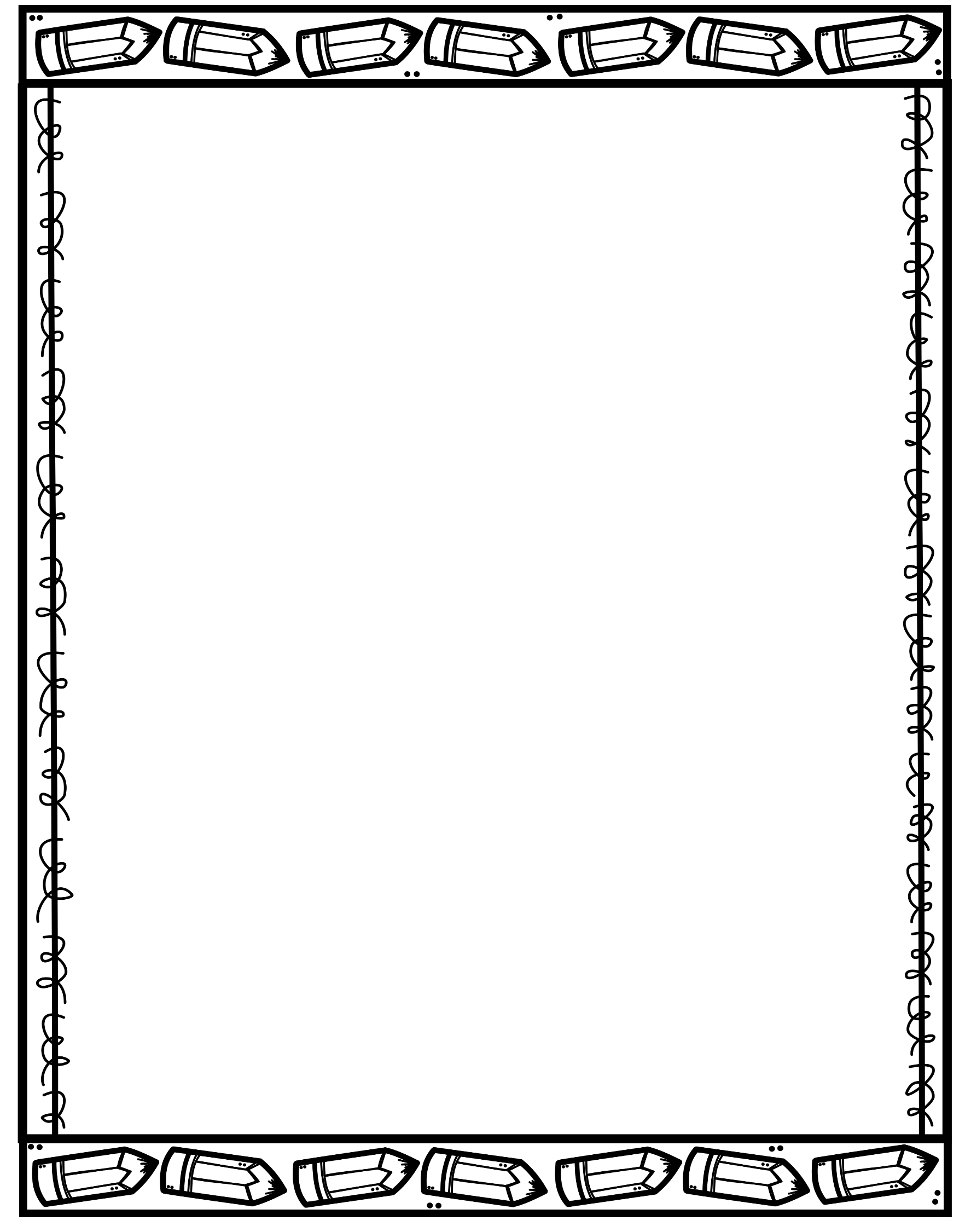 We would like students to have the following supplies for school next year. These supplies were specifically chosen based on the needs of the Grade 2 curriculum and the size constraints of the desks and classroom furniture. Please look for these specific supplies when possible. Thank you!4 White Erasers 1 - 30-centimetre ruler 1 pair children’s Fiskars scissors 1 box wax crayons (24 count)2 bottles white glue 2 pencil boxes (smaller size)8 large glue sticks  1 backpack (please no rolling backpacks as they are too large to fit into shared lockers)1 pair gym shoes – non marking soles 1 paint shirt 2 boxes Kleenex 40 HB or #2 pencils - sharpened I prefer Ticonderoga brand, as the lead in cheaper brands break inside the pencils and cause sharpening issues! Not decorative, please!1 box pencil crayons 1 box markers 



6 Duo-Tangs (1 red, 1 yellow, 1 dark blue, 1 orange, 1 green, 1 black, 1 grey)  2 – 2 pocket folders (1 red), (1 green), (not plastic, please!) 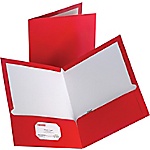 2 Hilroy Interlined Exercise books (half page of lines - Walmart, Staples)    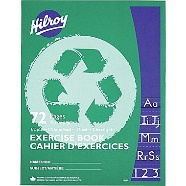 2 Hilroy Interlined Exercise books (whole page has lines - Walmart, Staples)   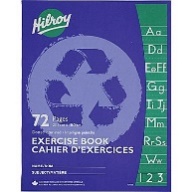 1 Hilroy 8mm ruled notebooks (whole page has lines – Walmart, Staples)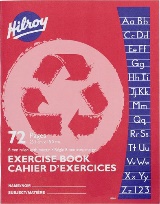 1”Binder5 Large Ziploc bags1 box Ziploc Medium bags1 pair earphones (labelled with name and stored in a large ziploc bag)*Please have all items labeled with child’s name.*
*Thank you!*